сессия Собрания депутатов муниципального образования «Ардинское сельское поселение»третьего созываРЕШЕНИЕСобрания депутатовмуниципального образования «Ардинское сельское поселение»ПРОЕКТО передаче к осуществлению части полномочий  органов местного самоуправления  «Ардинское сельское поселение»по решению вопросов местного значения поселения органам местного самоуправления муниципального образования «Килемарский муниципальный район» на 2015 годРуководствуясь частью 4 статьи 15 Федерального закона от 06.10.2003 г. № 131-ФЗ «Об общих принципах организации местного самоуправления в Российской Федерации», Бюджетным кодексом Российской Федерации, Законом Республики Марий Эл от 29.12.2014 года № 61-З «О закреплении за сельскими поселениями в Республике Марий Эл вопросов местного значения», Уставом муниципального образования «Ардинское сельское поселение» Собрание депутатов Ардинского сельского поселения р е ш а е т :1. Передать к осуществлению части полномочий органов местного самоуправления муниципального образования «Ардинское сельское поселение» по решению вопросов местного значения поселения органам местного самоуправления муниципального образования «Килемарский муниципальный район» на 
2015 год согласно приложению к настоящему решению.2.	Администрации муниципального образования «Ардинское сельское поселение» заключить соглашения о передаче к осуществлению части полномочий органов местного самоуправления  муниципального образования «Ардинское сельское поселение» по решению вопросов местного значения поселения органам местного самоуправления муниципального образования «Килемарский муниципальный район» на 2015 год.3.	Обнародовать настоящее решение на информационном стенде администрации муниципального образовании «Ардинское сельское поселение» для ознакомления граждан.4.	Контроль за исполнением настоящего решения возложить  на постоянную комиссию по законности и правопорядку.5.	Настоящее решение распространяется на правоотношения, возникшие с 1 января 2015 года.Глава муниципального образования «Ардинское сельское поселение»,председатель Собрания депутатов муниципального образования	«Ардинское сельское поселение»				Н.В.СорокинПриложение к решению Собрания депутатов Ардинского сельского поселенияПеречень полномочий органов местного самоуправления «Ардинское сельское поселение»по решению вопросов местного значения поселения, передаваемых органам местного самоуправления муниципального образования «Килемарский муниципальный район» на 2015 год	1. В статье 2 Закона Республики Марий Эл  от 29.12.2014 года № 61-З «О закреплении за сельскими поселениями в Республике Марий Эл вопросов местного значения» в вопросах местного значения поселения принять полномочия	пункт 14 «выдача разрешений на строительство (за исключением случаев, предусмотренных Градостроительным кодексом Российской Федерации, иными федеральными законами), разрешений на ввод объектов в эксплуатацию при осуществлении строительства, реконструкции объектов капитального строительства, расположенных на территории поселения, резервирование земель и изъятие, в том числе путем выкупа, земельных участков в границах поселения для муниципальных нужд».	2. В статье 14 Федерального закона от 6 октября 2003 года №131-ФЗ «Об общих принципах организации местного самоуправления в Российской Федерации» (далее – Федеральный закон) в вопросах местного значения поселения принять полномочия:	пункт 3 «владение, пользование и распоряжение имуществом, находящимся в муниципальной собственности поселения» (в отношении земельных участков, государственная собственность на которые не разграничена, расположенных на территории поселения, при наличии утвержденных правил землепользования и застройки поселения, а также в отношении земельных участков, находящихся в муниципальной собственности поселения).	3. В статье 17 Федерального закона в полномочиях по решению вопросов местного значения принять:пункт 4.1) «регулирование тарифов на подключение к системе коммунальной инфраструктуры, тарифов организаций коммунального комплекса на подключение, надбавок к тарифам на товары и услуги организаций коммунального комплекса, надбавок к ценам (тарифам) для потребителей».пункт 8.1) «организация профессионального образования и дополнительного профессионального образования выборных должностных лиц местного самоуправления, членов выборных органов местного самоуправления, депутатов представительных органов муниципальных образований, муниципальных служащих и работников муниципальных учреждений».______________________________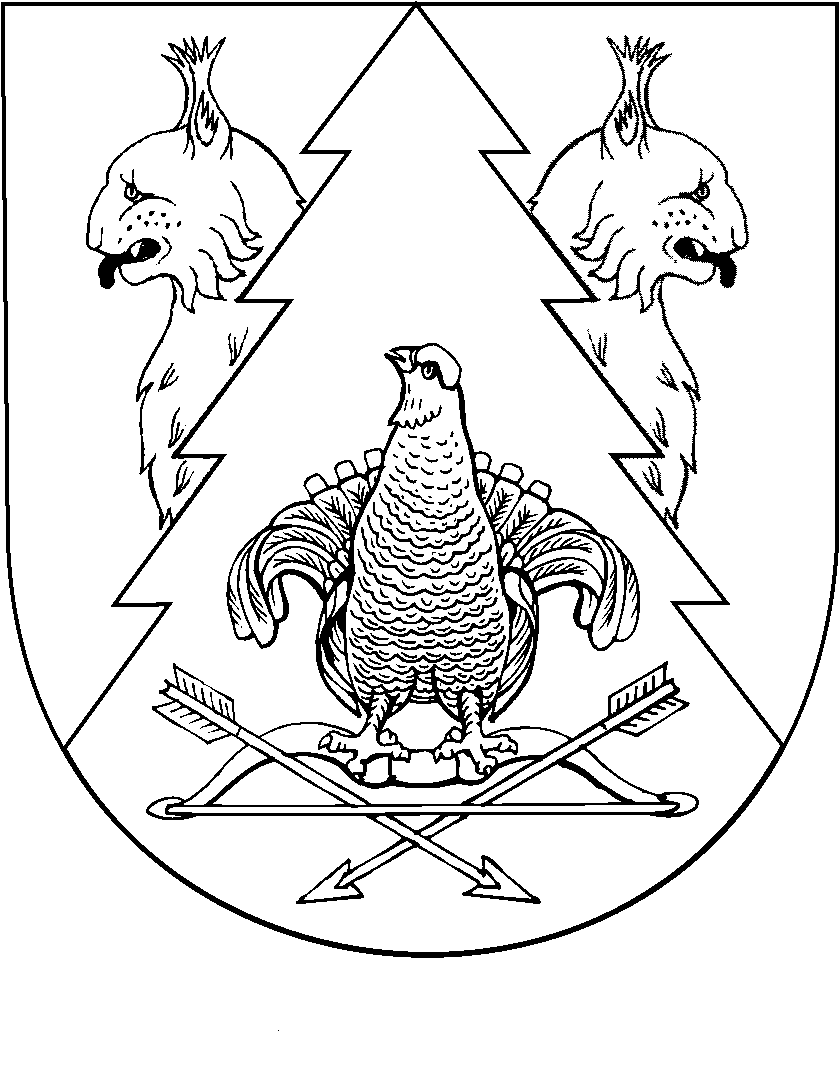 